Worksheet C: Language support 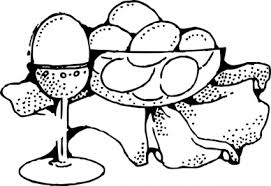 Meals breakfast = Frühstückbrunch = Brunchlunch = Mittagessendinner = Abendessensnack = Zwischenmahlzeit afternoon snack = ZvieriFood Whereoutside = drausseninside = drinnenon the floor = auf dem Bodenat the table = am Tischthe kitchen = die Küchedining room = das EsszimmerComparisonExample “breakfast”: For breakfast, my family eats bread, cornflakes and yoghurt. We eat in the kitchen at the table. Family __________ eats millet porridge for breakfast. They eat outside on the floor. broad beans = Saubohnenchicken = Huhn, Pouletcorn = Maisdried fish = getrockneter Fischeggplant = Aubergineguinea pig = Meerschweinchenmeat = Fleischmillet = Hirsemutton = Lammfleischoil = Öl okra = Okraonion = Zwiebelpea-flour = Erbsenmehlpork = Schweinporridge = Haferbreipotatoes = Kartoffelnred pepper = rote Peperonisalad = Salatslice of bread = Brotscheibesoup = Suppesour milk = Sauermilchtamarind juice = Tamarindensafttomato = Tomatevegetable = Gemüsewheat = Weizen